Перепутанные логические цепочки(дидактическая игра для детей)метод развития критического мышления у детей дошкольного возрастаКатегория: Подготовка ребенка к школеДетям предлагается поиграть в дидактическую игру "перепутанные логические цепочки". Нужно составить карточки в правильной последовательности действий. Карточки разрезные, их нужно скачать, распечатать, разрезать по пунктиру и играть с ребенком. С малышами 2-3 лет можно играть онлайн, тогда ребенок будет просто показывать на экране пальчиком, а вы объяснять, почему эта картинка первая, вторая за ней и так далее. При помощи игры малыш научится находить взаимосвязь между предметами и явлениями, разовьет критическое и логическое мышление и связную речь.Ход игрыПредложите ребенку собрать цепочки из 4 карточек, подбирая их по смыслу и раскладывая в нужном порядке. Затем нужно составить связный рассказ по картинкам.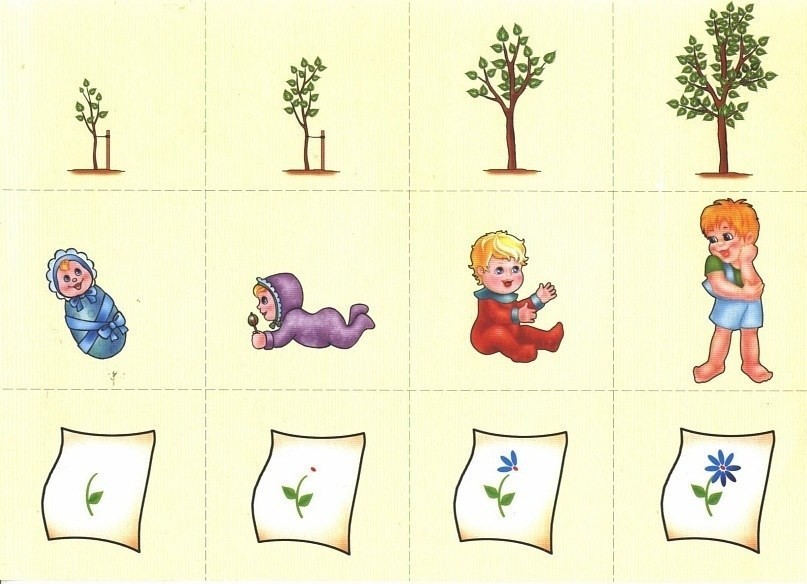 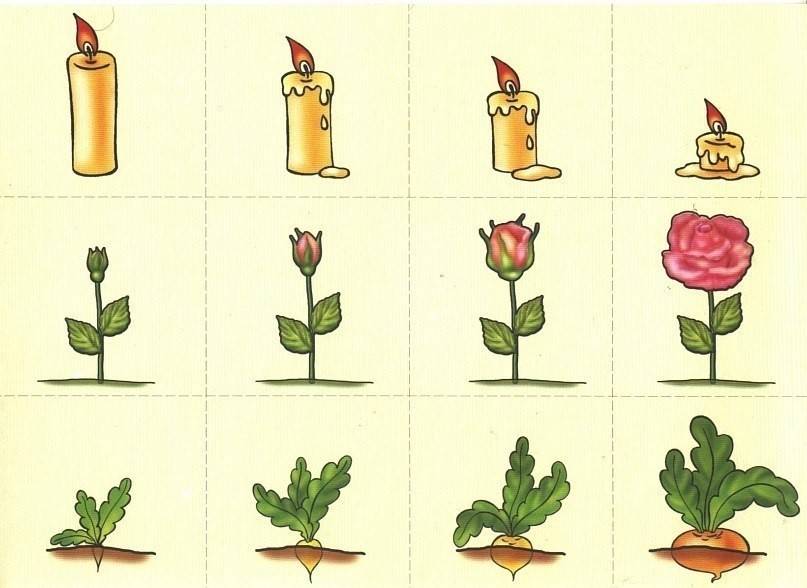 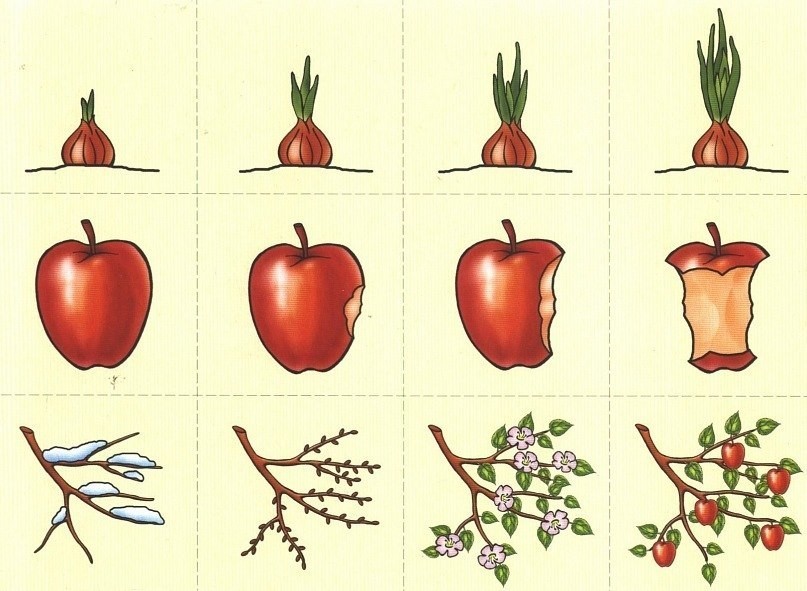 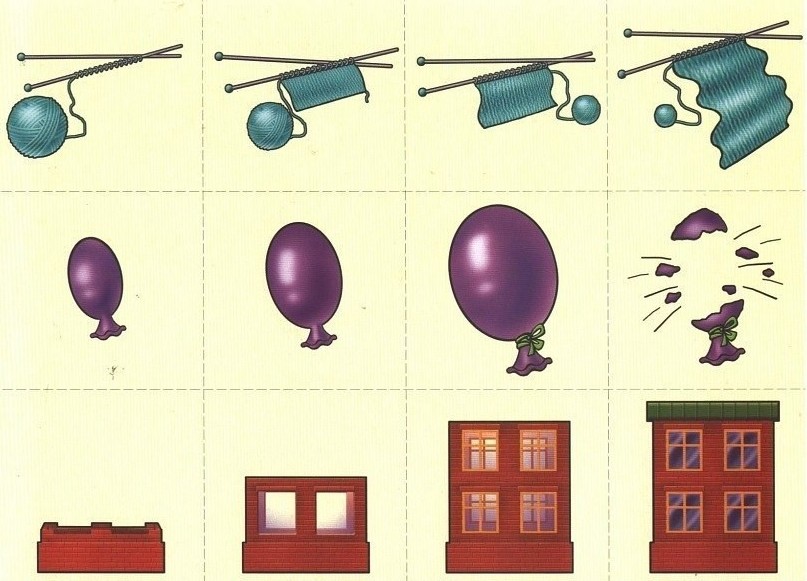 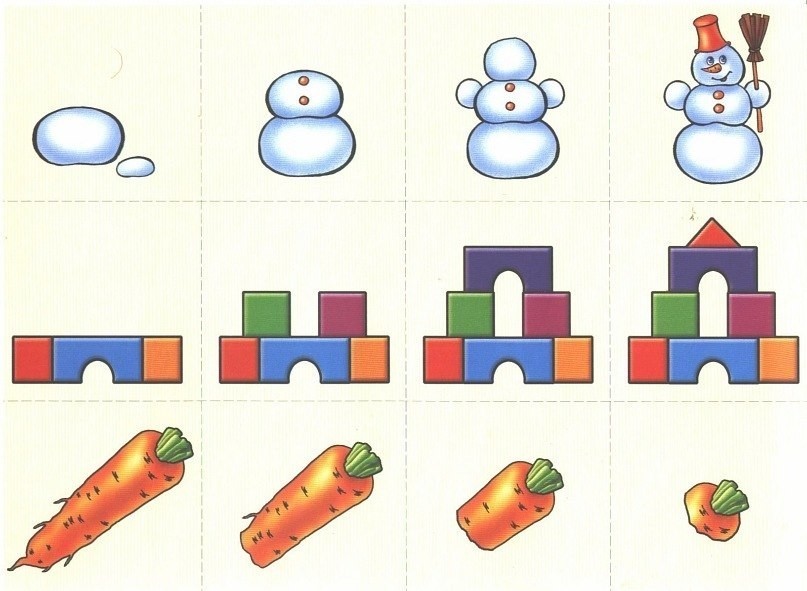 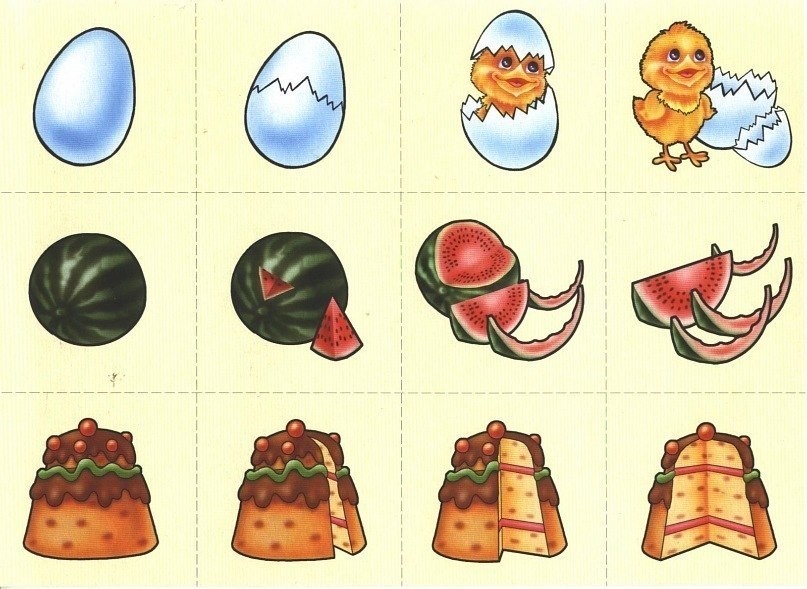 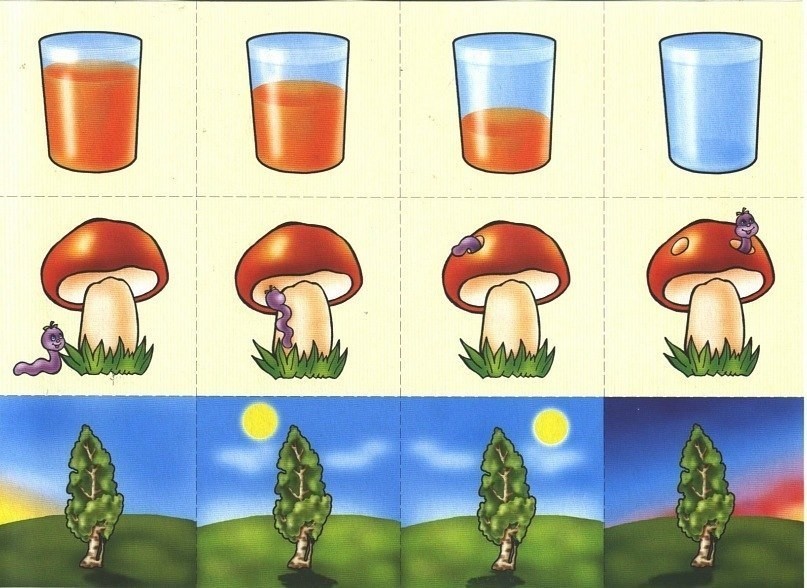 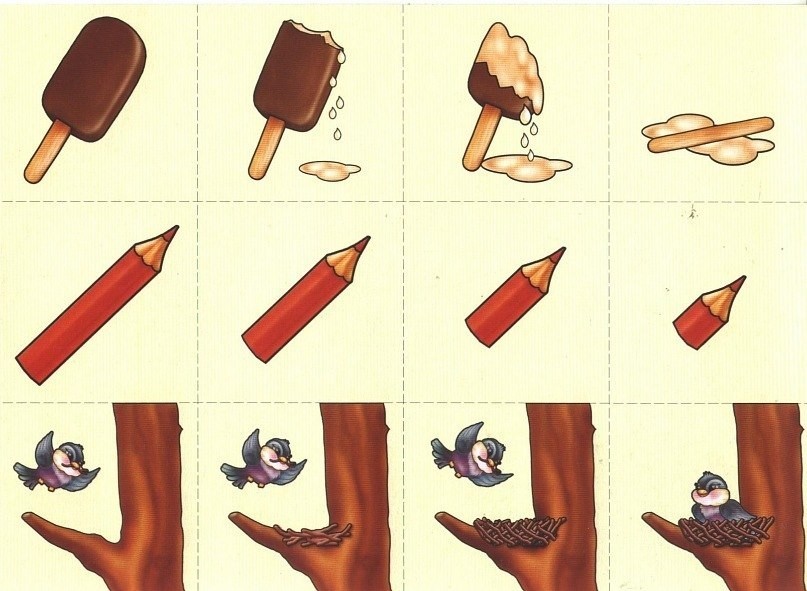 